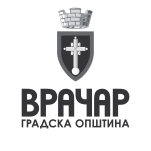 ОДЕЉЕЊЕ ЗА ДРУШТВЕНЕ ДЕЛАТНОСТИ И ПРОЈЕКТЕЗАХТЕВ ЗА ПРЕСЕЉЕЊЕ ИНВАЛИДСКОГ ДОСИЈЕА КОРИСНИКА ПРАВА ИЗ БОРАЧКО-ИНВАЛИДСКЕ ЗАШТИТЕНа основу члана 34. Закона о општем управном („Службени гласник РС“, бр. 18/2016 и 95/2018 – аутентично тумачење), подносим захтев за пресељење инвалидског досијеа из Одсека за борачку и инвалидску заштиту Одељења за друштвене делатности и пројекте Управе Градске општине Врачар због промене пребивалишта. Молим да се мој инвалидски досије војног инвалида – досије корисника породичне инвалиднине пресели у општину _____________________________.ИМЕ И ПРЕЗИМЕ ПОДНОСИОЦА ЗАХТЕВА________________________________ЈМБГ :  __ __ __ __ __ __ __ __ __ __ __ __ __Уз захтев достављам:Напомене:Потписом на овом захтеву подносилац захтева сагласан је да се лични подаци прикупљени из документације коју је приложио обрађују искључиво у сврху наведеног захтева, а у складу са Законом о заштити података о личности.Место и датум __________________Име и презиме подносиоца захтева______________________________Адреса______________________________Број личне карте______________________________Контакт телефон_______________________________Потпис_______________________________Телефон за информације: 011/ 3081-536, e-mail: n.nikolic@vracar.rsРБДокументаФорма документа1Фотокопија личне карте или извод чиповане личне карте подносиоца захтева